Fairfield Primary School 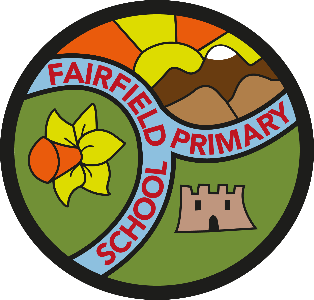 SEND ProcessEarly Identification - Initial discussion with parents. SENDCo may be involved.SEND Support Plan – Class teacher, parents and SENDCo assess the child and write a SEN Support Plan with specified targets. Review date set and targets measured. Discuss next steps – Either removal of SEN Support Plan due to good progress made or proceed with the completion of an Early Help form and/or Health Services form with parents’ consent. Complete the Early Help/Health Services Form-Identify appropriate professionals to refer to (Educational Psychologist, EYFS Specialist Advisory Teacher, Community Paediatrician etc.)Specialist will make appropriate observations – School will follow recommendations requesting any further support if required. Final Steps – Decision to close the Early Help process or request assessment for anEducation Health Care Plan.